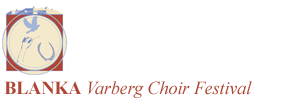 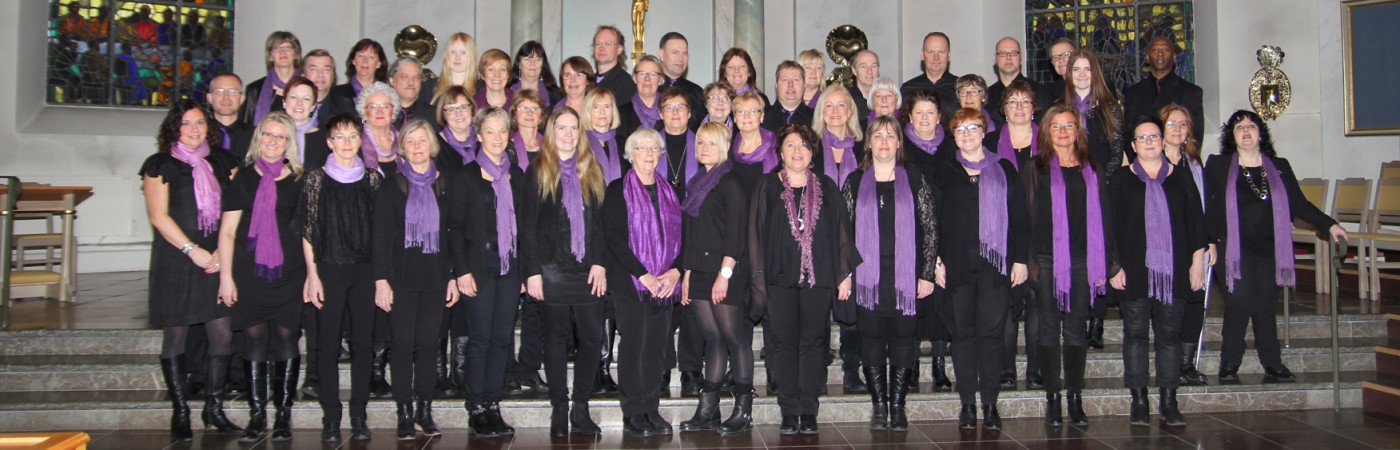 www.varbergchoirfestival.seNyhetsbrev 11 majNedräkning!Bara några dagar kvar innan vi står på torg, konsertlokaler och Sparbankshallen i Varberg! Vilken fest och upplevelse det ska bli!Vi styrelse och programkommitté har förberett oss så gott vi kunnat och vi hoppas att allt ska löpa på bra. Rapporterna från alla repetitionerna förmedlar också optimism och förväntan. Härligt!Här följer några mementon om festivaldagarna.KlädselDet har droppat in många frågor om klädsel. Vid konserten i Sparbankshallen tänker vi oss ”ljus och somrig klädsel”. Fritt fram för egen smak och kreativa idéer. Även herrarna är somriga och har mörka byxor. Till invigningskonserten på torget gäller ”kläder efter väder”. Prognosen säger ju inte oväder, men något instabilt verkar det bli, så ett regnplagg kanske ändå måste packas ner i reservkassen.Vi hoppas på 1000 sålda biljetter!Som det ser ut idag kan vi kanske nå den siffran. Det finns med anda ord biljetter kvar. Se på hemsidan hur du enklast köper. http://www.varbergchoirfestival.se/ Konsertprogrammet på stanPå hemsidan hittar du programmet i sin helhet. Det kommer också som en helsidesannons i Varbergsposten Varbergsposten samt ligger ute på facebook. Vi hoppas att så många som möjligt – när man inte har sin egen konsert – tar tillfället i akt och besöker varandras konserter. En viktig del av tanken med festival.Konserten på torgetVarje kör kommer att ha en bestämd placering på torget. Kartan på körplatsern kommer vi att skicka ut separat. Vi vill att varje kör har en ”platsansvarig” som vet var kören ska stå och tar ansvar för att kören så snabbt som möjligt hittar sin plats. Förslagsvis har ni en skylt, vimpel, paraply eller liknande som hjälper era körmedlemmar hitta rätt. Vi kommer även att ha ”torgvärdar” iklädda gula västar som ska hjälpa er tillrätta.Tider mmAlla tider för konserter och repetitionerna har körledarna fått och har koll på.”Mellanmålet”Efter repetitionerna i Sparbankshallen och i väntan på konserten kan de som förbokat pastasallad äta detta i anslutning till konsertlokalen. Biljetter till maten har skickats ut till körerna och delas ut av kontaktpersonerna. Maten kommer att dukas ut och stå färdigt på borden där respektive kör har reserverade bord. Rum för ombytte och kläderVi kommer att ordna med rum så att man kan byta och hänga av sig kläder. Värdesaker får man ansvara för själv.EfterfestenCirka hälften av deltagarna har förbokat mat och biljetter till detta är också utskickat. Observera att alla deltagare är välkomna till efterfesten- det behövs inga biljetter till den - och där finns också en bar med diverse drycker till försäljning. Vi kommer att vara i foajén och den så kallade Rotundan i parken. Här finns goda tillfällen till spontana uppträdanden. Nu kör vi! Hälsningar från styrelsen för Blanka Choir festivalAnnika Werdelin Margareta  Hallberg JörbroSvante Gordh Birgitta Lennermo Margareta Movert Hedström Lennart Hedström Johnny Westling   Torgny  Söderber